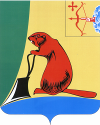 О внесении изменений в решение Тужинской районной Думы от 28.11.2011 № 12/70 «Об утверждении Положения о Контрольно-счетной комиссии Тужинского муниципального района»	В соответствии с Федеральным законом от 06.10.2003 №131-ФЗ «Об общих принципах организации местного самоуправления в Российской Федерации», Федеральным законом от 07.02.2011 №6-ФЗ «Об общих принципах организации деятельности контрольно-счетных органов субъектов Российской Федерации и муниципальных образований», Федеральным законом от 02.03.2007 №25-ФЗ «О муниципальной службе в Российской Федерации, районная Дума РЕШИЛА:Внести в решение Тужинской районной Думы от 28.11.2011 №12/70 «Об утверждении Положения о Контрольно-счетной комиссии Тужинского муниципального района» (далее - Решение) следующие изменения: Пункт 6 статьи 2 Положения изложить в следующей редакции:«6.Штатное расписание Контрольно-счетной комиссии утверждается председателем Контрольно-счетной комиссии.». Пункт 3 статьи 4 Положения изложить в следующей редакции:«3.Председатель Контрольно-счетной комиссии (замещающий должность муниципальной службы) не может состоять в близком родстве или свойстве (родители, супруги, дети, братья, сестры, а также братья, сестры, родители, дети супругов и супруги детей) с главой муниципального образования,, который возглавляет местную администрацию, если замещение должности муниципальной службы связано с непосредственно подчиненностью или подконтрольностью этому должностному лицу, или с муниципальным служащим, если замещение должности муниципальной службы связано непосредственной подчиненностью или подконтрольностью одного из них другому.».Пункт 5 статьи 5 Положения изложить в следующей редакции:«5.Помимо оснований для расторжения трудового договора, предусмотренных Трудовым кодексом Российской Федерации, трудовой договор с председателем Контрольно-счетной комиссии может быть также расторгнут по инициативе нанимателя (работодателя) в случае:Достижения предельного возраста, установленного для замещения должности муниципальной службы;Прекращения гражданства Российской Федерации, прекращения гражданства иностранного государства - участника международного договора Российской Федерации, в соответствии с которым иностранный гражданин имеет право находиться на муниципальной службе, приобретения им гражданства иностранного государства либо получения им вида на жительство или иного документа, подтверждающего право на постоянное проживание гражданина Российской Федерации на территории иностранного государства, не являющегося участником международного договора Российской Федерации, в соответствии с которым гражданин Российской Федерации, имеющий гражданство иностранного государства, имеет право находиться на муниципальной службе;3).несоблюдение ограничений и запретов, связанных с муниципальной службой и установленных статьями 13, 14, 14.1 и 15 Федерального закона от 02.03.2007 № 25-ФЗ «О муниципальной службе в Российской Федерации»;4) применение административного наказания в виде дисквалификации;выявление обстоятельств, предусмотренных частями 2-3 статьи 4 настоящего положения.».Пункт 2 статьи 8 изложить в следующей редакции:«2. Утверждение стандартов внешнего муниципального финансового контроля осуществляется Контрольно-счетной комиссией на основе соответствующих стандартов, установленных Контрольно-счетной палатой Кировской области.».Обнародовать настоящее решение в установленном порядке.Настоящее решение вступает в силу с момента обнародования.Глава района		Л.А.ТрушковаТУЖИНСКАЯ РАЙОННАЯ ДУМА КИРОВСКОЙ ОБЛАСТИРЕШЕНИЕТУЖИНСКАЯ РАЙОННАЯ ДУМА КИРОВСКОЙ ОБЛАСТИРЕШЕНИЕТУЖИНСКАЯ РАЙОННАЯ ДУМА КИРОВСКОЙ ОБЛАСТИРЕШЕНИЕТУЖИНСКАЯ РАЙОННАЯ ДУМА КИРОВСКОЙ ОБЛАСТИРЕШЕНИЕТУЖИНСКАЯ РАЙОННАЯ ДУМА КИРОВСКОЙ ОБЛАСТИРЕШЕНИЕТУЖИНСКАЯ РАЙОННАЯ ДУМА КИРОВСКОЙ ОБЛАСТИРЕШЕНИЕот01.10.2012№20/147пгт ТужаКировской области пгт ТужаКировской области пгт ТужаКировской области пгт ТужаКировской области 